Publicado en  el 08/08/2016 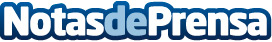 Start-ups catalanas, conectadas con las regiones del sur de Europa gracias al proyecto europeo Links UpACCIÓ colabora de este proyecto, cofinanciado por el programa Interreg Suode de la Comisión Europea, que tiene como objetivo estimular el crecimiento de las start-ups de los sectores de turismo, biotecnología y salud. Links Up tiene un presupuesto global de un millón de euros para un periodo de tres años y participarán diferentes regiones de Francia, Portugal y EspañaDatos de contacto:Nota de prensa publicada en: https://www.notasdeprensa.es/start-ups-catalanas-conectadas-con-las Categorias: Internacional Nacional Finanzas Cataluña Emprendedores Recursos humanos Biología http://www.notasdeprensa.es